Información para la prensa	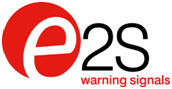 Para descargar imagen para impresión de calidad 300dpi, visite parkfield.co.uk/e2s/gnex3-print.jpgPara descargar un archivo Word del texto, vaya a parkfield.co.uk/e2s/gnex3-es.docxPara obtener más información visite la página:  parkfield.co.uk/e2s/ 
Familia de puntos de llamada y señalización E2S GNEx GRP a prueba de explosión con homologaciones globales.Publicado el 02 de julio de 2018
E2S Warning Signals, el principal fabricante independiente de señalización del mundo, ofrece una amplia gama de bocinas de alarma a prueba de explosión y de localizaciones peligrosas, luces estroboscópicas de xenón, balizas LED, altavoces, pulsadores y puntos de llamada. La familia GNEx, que integra cajas GRP y sellado según IP66, está homologada por IECEx y ATEX para el uso en Zona 1, 2, 21 y 22.Las señales visuales de la familia GNEx incorporan una fuente de luz estroboscópica de xenón de 5,10,15 o 21 julios, lo que proporciona una potencia luminosa de intensidad efectiva y líder en la industria de más de 900 cd para la señalización de alta luz ambiental o larga distancia. La variante LED incluye una fuente de luz con cinco velocidades de destello: 1, 1,5 y 2 Hz y destellos dobles y triples. El usuario también puede seleccionar los modos fijos de alta y baja potencia para el uso como indicador de estado. Los LEDs Cree® empleados en la baliza GNExB2LD2 tienen una vida operativa que supera las 60 000 horas. Las versiones de tensión CC presentan tres fases seleccionables remotamente, permitiendo la señalización de múltiples advertencias desde un solo dispositivo. Todas las señales visuales GNEx utilizan lentes prismáticas de policarbonato estables a los rayos UV, las cuales están disponibles en ámbar, azul, transparente, verde, magenta, rojo y amarillo y se pueden sustituir sobre la marcha. El tiempo de instalación de las bocinas y balizas se reduce al mínimo, ya que la caja GRP dispone de una trayectoria de llama roscada, múltiples entradas de cable y una gran área de terminación.Las bocinas de alarma tienen salidas de hasta 123dB (A) @ 1m, están disponibles con diseño acampanado o radial, integran 64 tonos, incluyendo el PFEER y los tonos nacionales principales, y ofrecen cuatro fases, de las cuales las dos primeras son seleccionables independientemente. Las versiones de altavoz de 15 y 25W están disponibles en las versiones Line de 8 Ohm, 16 Ohm y 70/100V para mensajes de voz claros y potentes en zonas peligrosas.Diseñados para la activación manual de alarmas contra incendios, detección de gases y sistemas de parada de emergencia, los puntos de llamada manuales GNEx están disponibles con cristal de rotura, pulsador y botón pulsador de reinicio, y una amplia gama de accesorios estándar. Las resistencias EOL y de serie en una serie de diferentes valores se pueden instalar en todos los modelos según se precise y también se puede especificar la conmutación DPDT y los indicadores LED. La familia GNEx de señales proporciona la solución más completa y robusta para entornos onshore y offshore. Visite www.e2s.com para más información. *** Ends: body copy 373 words ***Notas a los editores.Para cualquier cuestión de seguimiento, contacte con:	Nigel May	Parkfield Communications LimitedParkfield HouseDamerhamSP6 3HQGran BretañaTel: + 44 (0)1725 518321Fax: + 44 (0)1725 518378nigel.may@parkfield.co.uk parkfield.co.uk 
E2S es el líder mundial como fabricante independiente en el sector de la señalización. Con su sede en la zona oeste de Londres (Inglaterra), es una empresa que diseña y fabrica una exhaustiva gama de productos de señalización para entornos industriales, marinos y de zonas peligrosas. La red de distribución de E2S permite la disponibilidad a escala global de sus productos; para consultar los detalles de los distribuidores, diríjase a la página web de la compañía. Además, E2S cuenta con un centro de distribución especializado en Houston (Texas) para distribuir productos a nivel local y proporcionar asistencia técnica.E2S Warning SignalsImpress HouseMansell RoadLondresW3 7QHGran BretañaTel: + 44 (0)20 8743 8880Fax: + 44 (0)20 8740 4200sales@e2s.com e2s.com